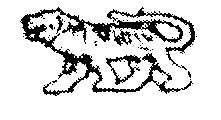 ГЛАВА  ГРИГОРЬЕВСКОГО  СЕЛЬСКОГО  ПОСЕЛЕНИЯМИХАЙЛОВСКОГО  МУНИЦИПАЛЬНОГО   РАЙОНАПРИМОРСКОГО    КРАЯПОСТАНОВЛЕНИЕ01 марта 2017 г.                                      с.Григорьевка                                                                   № 8О мерах  по предупреждению чрезвычайных ситуаций в период паводков и наводнений в Григорьевском сельском поселении  в 2017 году  Руководствуясь Федеральным законом  от 21.12.1994г.  №68-ФЗ «О защите населения и территорий от чрезвычайных ситуаций природного и техногенного характера», ст. 15 Федерального закона от 06.10.2003г. № 131-ФЗ «Об общих принципах организации местного самоуправления в Российской Федерации», Уставом Григорьевского сельского поселения и в целях обеспечения осуществления противопаводковых мероприятий, устойчивой работы объектов экономики и жизниобеспечения населения, предупреждения чрезвычайных ситуаций в весенний и летнее-осенний периоды на территории Григорьевского сельского поселении в 2017 году, Глава Григорьевского сельского поселения ПОСТАНОВЛЯЕТ:      1.Создать  и утвердить комиссию  Григорьевского сельского поселения по предупреждению чрезвычайных ситуаций в период паводков и наводнений  в 2017 году (приложение № 1).2.Возложить решение вопросов по выполнению противопаводковых мероприятий на территории Григорьевского сельского поселения в 2017 году на комиссию Григорьевского сельского поселения по предупреждению чрезвычайных ситуаций в период паводков и наводнений  в 2017 году. 3.Утвердить:3.1. План противопаводковых мероприятий на территории Григорьевского сельского поселения в 2017 году (приложение № 2).       3.2. Положение о комиссии  Григорьевского сельского поселения по предупреждению чрезвычайных ситуаций в период паводков и наводнений  в 2017 году (приложение № 3).      3.3. Расчёт сил и средств для проведения мероприятий по предупреждению и ликвидации паводка на территории Григорьевского сельского поселения в 2017 году (приложение № 4). 4.Председателю комиссии Григорьевского сельского поселения по предупреждению чрезвычайных ситуаций в период паводков и наводнений  в 2017 году:4.1. Уточнить районы возможного затопления  и организовать постоянный контроль за  развитием паводковой обстановки.4.2. Проверить систему оповещения членов комиссии по предупреждению чрезвычайных ситуаций в период паводков и наводнений  в 2017 году  на территории Григорьевского сельского поселения и организовать тренировку по их сбору.4.3. Провести заседание комиссии Григорьевского сельского поселения по предупреждению чрезвычайных ситуаций в период паводков и наводнений  в 2017 году и согласовать планы действий при различных вариантах возникновения и прохождения ЧС в период паводков и наводнений  в 2017 году на территории Григорьевского сельского поселения. 4.4. В период подготовки к паводками наводнениям:      4.4.1. Предусмотреть меры по предупреждению размыва кладбищ и скотомогильников, попадающих в зоны возможного затопления.      4.4.2. Уточнить места и территории возможного затопления  и организовать постоянный контроль за развитием обстановки.      4.4.3. Организовать осмотр муниципальной собственности поселения, гидротехнические сооружения, линииэлектропередач и связи, основные дороги, мосты, водопропускные трубы в зоне своей ответственности, принять меры по их ремонту, дополнительному укреплению.      4.4.4. Провести комплекс  санитарно-гигиенических  и  противоэпидемических  мероприятий, направленных на  предупреждение заболевания населения   попадающих в зону затопления, острыми кишечными инфекциями.      4.4.5. Создать в необходимых объемах запасы необходимых материально-технических средств и финансовых ресурсов на ликвидацию возможных чрезвычайных ситуаций (далее - ЧС) и первоочередное жизнеобеспечение населения  в зонах затопления.      4.4.6. Провести мероприятия по подготовке населения к экстренному отселению  в безопасные районы, установить и довести до сведения каждого жителя сигналы об экстренной эвакуации и порядок действий по ним.      4.4.7. Провести заседания комиссий по чрезвычайным ситуациям (далее - КЧС) по подготовке к действиям в режиме паводков, наводнений. Разработать и утвердить на заседаниях КЧС планы мероприятий, направленных на уменьшение риска возникновения ЧС и снижение возможного ущерба в период весенних паводков в 2017 году.      4.4.8. Проверить состояние русел рек, прилегающих к населенным пунктам, принять меры по их укреплению и очистке, организовать наблюдение за опасными участками рек, не охваченными сетью водомерных постов. Определить и подготовить к забору грунта карьеры для отсыпки и укрепления дорог, дамб, гидротехнических сооружений.      4.4.9. Провести корректировку планов действий по ликвидации чрезвычайных ситуаций, связанных с паводками, наводнениями.В ходе корректировки уточнить:наиболее вероятные районы подтопления;состав сил и средств подведомственной территориальной подсистемы РСЧС, привлекаемых к действиям по ликвидации ЧС, места их базирования, порядок оповещения и сбора, районы сбора и маршруты выдвижения, организация связи с ними и порядок управления;районы отселения (эвакуации) населения и сельскохозяйственных животных и маршруты выдвижения к ним, объемы подготовки районов к временному проживанию пострадавшего населения, порядок обеспечения пунктов сбора теплом, продовольствием, медикаментами;места возможной посадки вертолетов и порядок их обеспечения;определить порядок действий каждой составляющей звена РСЧС по конкретному населенному пункту (объекту).      4.5. В угрожаемый период:      4.5.1. Обеспечить постоянное наблюдение за интенсивностью снеготаяния, вскрытием рек и опасными атмосферными явлениями.      4.5.2. Обеспечить готовность к работе выездных оперативных групп.      4.5.3. Провести оповещение населения об опасности выходов (выездов) на
 лед и начале ледохода, подтопления территорий через местные информационные сети.      4.5.4. Привлечь к работе местные средства массовой информации по разъяснению действий населения при наводнении.      4.5.5. При возникновении реальной угрозы выхода рек из русел немедленно докладывать председателю КЧС Михайловского муниципального района и главному специалисту  по  делам  ГОЧС района, через диспетчера ЕДДС района.4.6. Совместно с руководителем филиала ОАО «Примавтодор»( Леснеев Л.В.) взять под контроль состояние  дорог местного значения и инженерных сооружений, попадающих в зоны возможного затопления и принять своевременные меры по их укреплению.      4.7. Совместно с руководителемГИБДД по Михайловскому муниципальному району (Кукарин О.Г.) организовать во взаимодействии бесперебойное движение автотранспорта при угрозе возникновения ЧС и входе проведения аварийно-востановительных и других неотложных работ в зоне ЧС.      4.8. Совместно с руководителемМихайловского ЛТЦ ОАО «Ростелеком» (Сергутин С.А.) провести мероприятия по обеспечению гарантированной связи с населенными пунктами, попадающими в зону затопления.      4.9. Совместно с руководителем отдела МВД России по Михайловскому району (Присакарь П.И.) оказывать содействие и контролировать выполнение функций по- обеспечению общественного порядка, - усилению охраны особо важных объектов, объектов жизнеобеспечения, материальных и культурных ценностей, а также  имущества пострадавшего населения при  возникновении чрезвычайной ситуаций на территории Григорьевского сельского поселения;- установлению личности погибших при чрезвычайных ситуациях.      4.10. Совместно с руководителями сельхозпредприятий  принять меры по предупреждению размыва кладбищ и скотомогильников, попадающих в зоны возможного затопления.      4.11. Совместно  с главным врачом КГБУЗ «Михайловская ЦРБ» (Никитина Л.Г.) и заведующими  фельдшерско-акушерскими пунктами Григорьевского сельского поселения (Котух  Г.А, Хоменко Е.А.):обеспечить готовность сил и средств к немедленному оказанию экстренной медицинской помощи при переохлаждении, травмах и других несчастных случаях в условиях паводков и наводнений;создать запас дизенфицирующих средств и медикаментов, материальных и иных средств для оказания помощи пострадавшему населению на местах;укомплектовать аптечки для оказания срочной медицинской помощи;при объявлении ЧС быть в готовности к приёму и оказанию медицинской помощи пострадавшему населению в местах временного отселения.      5. Руководителям ИП, находящихся на территории Григорьевского сельского поселения: ИП «Багдасарян» (Багдасарян Е.В.), ИП «Сызмас» (Сызмас О.А.),ИП «Плохотнюк С.В.» (Плохотнюк С.В), ИП «Рогачёва Е.В.» (Рогачёва Е.В.),ИП «Жукова Е.В.» (Жукова Е.В.),ИП «Цыбулько О.И.» (Цыбулько О.И.) предусмотреть  необходимый запас продуктов питания, своевременную доставку продуктов питания и хлеба для ликвидации ЧС в условиях паводков и наводнений.      6. Руководителям предприятий  всех форм собственности беспрепятственно выделять  рабочих  и транспорт согласно оперативно-мобилизационного плана для ликвидации чрезвычайных ситуаций в период паводков и наводнений в 2017 году.      7. Директорам МБОУ СОШ с. Абрамовка (Черникова Н.В.) и МБОУ ООШ с. Григорьевка (Шилинцева М.В.) организовать работу в образовательных учреждениях:      7.1. Провести в школах комплекс профилактических мер по недопущению гибели детей на водоёмах и реках района в период снеготаянья и ледохода.      7.2. В районах затопления населённых пунктов посещаемость детей школы взять под жёсткий контроль.      7.3. В случае необходимости посещаемость детьми школы осуществлять  автотранспортом, при невозможности доставки детей автотранспортом - отменить занятия в школе.     8. Бухгалтеру-финансисту  Григорьевского сельского поселения (Дашковская М.А.)  предусмотреть своевременное выделение средств для ликвидации и предупреждения ЧС связанных паводками.      9. Обнародовать настоящее постановление в местах, установленных Уставом Григорьевского сельского поселения.      10. Настоящее  постановление  вступает в силу со дня его официального обнародования.     11. Контроль за исполнением настоящего постановления оставляю за собой.Глава Григорьевского сельского поселения,глава администрации                                                                                                          А.С.ДрёминПриложение №1
                                                                                                                                                      к постановлению ГлавыГригорьевского сельского поселенияот 01.03.2017г.  № 08С О С Т А Вкомиссии Григорьевского сельского поселенияпо предупреждению чрезвычайных ситуаций  в периодпаводков и наводнений  в 2017 годуПредседатель противопаводковой комиссии:Дрёмин Александр Степанович - Глава Григорьевского сельского поселения – глава администрации поселения; Заместитель председателя противопаводковой комиссии:Марченко Игорь Фёдорович - председатель муниципального комитета Григорьевского сельского поселения;Секретарь противопаводковой комиссии:Заставная Любовь Фёдоровна- специалист администрации Григорьевского сельского поселения;   Члены комиссии:Разаков  Магомед Омарович– управляющий ООО «Компания «Армада»,Степанян  Валод Яхшибегович– управляющий  ООО  «Григорьевка»,Морозов Виктор Степанович – общественник с. Новожатково,Мацак Зоя Павловна- общественница с. Дубки,Гуляева Екатерина Антоновна – глава ИП КФХ «Гуляева Е.А.»,Заставный Сергей Анатольевич – глава КФХ «Заставный С.А.»,Золоторенко Владимир Иванович – глава КФХ «Золоторенко В.И.»,Рыбалкина С.А.– депутат муниципального комитета, Полякова Антонина Михайловна – председатель Совета ветеранов ГСП.ПРИЛОЖЕНИЕ  № 2
к постановлению ГлавыГригорьевского сельского поселенияот 01.03.2017г.  № 08УТВЕРЖДАЮГлава Григорьевского сельского поселения____________________А.С. Дрёмин «____» _____________2017годаПлан работы  противопаводковой  комиссииГригорьевского сельского поселения ПРИЛОЖЕНИЕ  № 3
к постановлению ГлавыГригорьевского сельского поселенияот 01.03.2017г.  № 08ПОЛОЖЕНИЕо противопаводковой комиссииГригорьевского сельского поселенияПротивопаводковая комиссия назначается Главой Григорьевского сельского поселения.Противопаводковая комиссия имеет статус рабочей группы комиссии по предупреждению чрезвычайных ситуаций и обеспечения пожарной безопасности (КЧС и ПБ) Григорьевского сельского поселения.Решения противопаводковой комиссии оформляются как протоколами и решениями рабочей группы КЧС и ПБ, а также постановлениями (распоряжениями) Главы Григорьевского сельского поселения, подготовленными по инициативе КЧС и ПБ Григорьевского сельского поселения.Противопаводковая комиссия создается в целях:- разработки планов комплексных мероприятий по подготовке и пропуску весеннего паводка, плотин и водопропускных систем, а также  оповещению населения в случае возможного подтопления территории;-организации создания необходимых запасов строительных материалов (глина, щебень, дорожная смесь и т. д.) для ликвидации угрозы размыва земляных плотин;- заключения договоров на их поставку с предприятиями;- своевременного сбора сведений и  анализа  паводковой обстановки, её влияния на объекты экономики и населенные пункты, определения возможных мест образования ледяных заторов, размывов дамб, разрушения плотин, затопления участков местности;-определения   объёмов   предупредительных  мероприятий,   сроков   их проведения   и   назначения   ответственных   исполнителей,   принятия решений на создание запаса материальных средств;- проведение учёта всех плавсредств  (лодки,  боты,  каюки), средств радиосвязи;- принятия мер по предупреждению размыва кладбищ и скотомогильников, попадающих в зоны возможного затопления;-осуществления комплекса санитарно-гигиенических и противоэпидемических мероприятий, направленных на предупреждение заболевания населения, попадающего в зону затопления, особенно острыми кишечными инфекциями;-планирования и выполнение мероприятий по оповещению населения Григорьевского сельского поселения о надвигающейся опасности с использованием средств звуковой и световой сигнализации, подвижных средств оповещения, подворного обхода;-проведения комплекса мер по подготовке населения к экстренной эвакуации в безопасные районы, определения и доведения до сведения каждого жителя сигналов об экстренной эвакуации и порядка действий по ним.Ежегодно, до начала паводков и купального сезона, в осенне-зимний период – перед активным ледообразованием на водоемах,  противопаводковой комиссией готовятся предложения для принятия решения и издания Главой Григорьевского сельского поселения соответствующих постановлений на проведение противопаводковых мероприятий, предупреждения несчастных случаев, а так же представляется план работы противопаводковойкомиссии.Противопаводковая комиссия Григорьевского сельского поселения,  при угрозе возникновения затопления работает в дежурном режиме и проводит следующие мероприятия:- организует круглосуточный контроль за паводковой обстановкой в зоне возможных паводков;- поддерживает постоянную связь и обменивается информацией с КЧС и ПБ (противопаводковыми комиссиями) граничащих сельских поселений;- проводит учения (тренировки) по противопаводковой тематике и организует обучение населения правилам поведения и действиям во время наводнений;- отправляет соответствующие донесения в вышестоящие органы управления;- уточняет и корректирует планы противопаводковых мероприятий с учетом складывающейся обстановки;- решением руководителя органа местного самоуправления организует круглосуточные дежурства спасательных сил и средств;- уточняет (предусматривает) места (районы) временного отселения пострадавших жителей из подтопленных (разрушенных) домов, организует, во взаимодействии с эвакоприемной комиссией Григорьевского сельского поселения, подготовку общественных зданий (школа, сельские клубы и т.п.) или палаточных городков к размещению эвакуируемых (пунктывременного размещения граждан);- предусматривает обеспечение эвакуируемого (отселяемого) населения всем необходимым для жизни;- согласует с территориальным органом МВД России порядок охраны имущества, оказавшегося в зоне затопления;- организует круглосуточные дежурства по наблюдению за изменением уровня воды на участках наводнения;- участвует в организации и оборудовании объездных маршрутов транспорта взамен подтопленных участков дорог;- организует (контролирует) укрепление имеющихся и сооружение новых дамб и обвалований.Основные задачи противопаводковой комиссии Григорьевского сельского поселения по предотвращению и ликвидации чрезвычайных ситуаций на водных бассейнах:- реализация правовых и экономических норм, связанных с обеспечением защиты населения и территории Григорьевского сельского поселения от ЧС;- участие в осуществлении целевых программ, направленных на предупреждение чрезвычайных ситуаций и повышения устойчивости функционирования предприятий, учреждений и организаций, независимо от их организационно-правовых форм, а также подведомственных им объектов, продовольственного и социального назначения в ЧС;- обеспечение готовности к действиям органов управления, сил и средств, предназначенных для предупреждения ЧС; - участие в прогнозировании и оценки социально-экономических последствий ЧС на территории Григорьевского сельского поселения;- создание резервов финансовых и материальных ресурсов для ликвидации ЧС;- участие  в предупреждении и ликвидации ЧС;- осуществление мероприятий по социальной защите населения, пострадавшего от ЧС;- реализация прав и обязанностей населения, попавшего в зону ЧС, в том числе лиц, непосредственно участвующих в их ликвидации.ПРИЛОЖЕНИЕ  № 4
к постановлению ГлавыГригорьевского сельского поселенияот 01.03.2017г.  № 08РАСЧЕТ СИЛ И СРЕДСТВдля проведения мероприятий по предупреждению и ликвидации паводкана территории Григорьевского сельского поселения№ ппНаименование мероприятийХарактеристика мероприятий,параметры их проведенияОтветственныйисполнительОтветственныйисполнительI. РЕЖИМ НОРМАЛЬНОЙ ПОВСЕДНЕВНОЙ ДЕЯТЕЛЬНОСТИI. РЕЖИМ НОРМАЛЬНОЙ ПОВСЕДНЕВНОЙ ДЕЯТЕЛЬНОСТИI. РЕЖИМ НОРМАЛЬНОЙ ПОВСЕДНЕВНОЙ ДЕЯТЕЛЬНОСТИI. РЕЖИМ НОРМАЛЬНОЙ ПОВСЕДНЕВНОЙ ДЕЯТЕЛЬНОСТИI. РЕЖИМ НОРМАЛЬНОЙ ПОВСЕДНЕВНОЙ ДЕЯТЕЛЬНОСТИ1Контроль за состоянием ледовой обстановки  рек и водоемов на территории Григорьевского сельского поселения.- Организация круглосуточного наблюдения за состоянием гидротехнических сооружений и уровнем воды - и непрерывный сбор прогностических данных гидрометеослужбы на реках и водоемах Григорьевского сельского поселения.Председатель комиссииПредседатель комиссии2Проверка объектов жизнеобеспечения (электро-, тепло-, водоснабжения) на предмет безаварийной работы на территории Григорьевского сельского поселения.- Производится специалистами визуально и с применением специального оборудования на предмет физической устойчивости и способности функционировать в экстремальных условиях. - По результатам обследования принимается решение на усиление, дублирование, вывод из эксплуатации и т.п.- Обследование объектов жизнеобеспечения (электро-, тепло-, водоснабжения)с целью определения их готовности к пропуску паводковых вод.Глава Григорьевского сельского поселения.Глава Григорьевского сельского поселения.3Прогнозирование возможной обстановки при ожидаемом наводнении и оповещение о результатах прогноза органов власти, учреждений, организаций, предприятий и населения.- Проведение расчетов по известным методикам, моделирование гидрологических процессов с использованием моделей и режимов реального времени. - Проверка и уточнение проектных решений с учетом последних методических разработок. - В случае возникновения реальной угрозы затопления - оповещение органов власти, органов МЧС и населения.Председатель комиссииПредседатель комиссии4Подготовка к проведению мероприятий по эвакуации населения и материальных ценностей из зон возможного затопления (уточнение расчета сил и средств; организация взаимодействия с воинскими частями; проведение тренировок по действиям в случае наводнения и заблаговременное ее проведение при угрозе).- Отработка планов проведения эвакуации.- Определение мест размещения эвакуированного населения, порядка обеспечения его жизненно важных потребностей. - Доведение до населения порядка действий и правил поведения в случае осуществления эвакуации. - Установление порядка и норм обеспечения, определение источников финансирования эвакуационных мероприятий. - Создание формирований транспортного и материального обеспечения. Проведение расчетов по определению потребности в транспортных средствах, ГСМ и ресурсах первоочередного жизнеобеспечения.- Планомерное проведение эвакуации в случае возникновения реальной угрозы (по данным наблюдений и прогноза).Председатель эвакуационной комиссииПредседатель эвакуационной комиссии5Подсыпка и укрепление берегозащитных сооружений.- Наличие технических решений на проведение работ. - Определение мест выемки грунта, бутовых материалов и пр.- Определение подрядных организаций на производство работ. Планирование работ.- Обеспечение материально-техническими ресурсами работ по реконструкции ГТС.ГлаваГригорьевского сельского поселения.ГлаваГригорьевского сельского поселения.6Обследование и укрепление мостов, подготовка материалов и средств к их восстановлению. Планирование и подготовка к наводнению временных переправ.- Производится специалистами визуально и с применением специального оборудования на предмет физической устойчивости и способности функционировать в экстремальных условиях. - По результатам обследования принимается решение на усиление, дублирование, вывод из эксплуатации и т.п.- Обследование дорожного полотна, дорожных сооружений и мостов с целью определения их готовности к пропуску паводковых вод.Леснеев Л.В., Председатель комиссииЛеснеев Л.В., Председатель комиссии7Создание запасов средств для ликвидации последствий.- Анализ порядка и номенклатуры используемых материально-технических ресурсов при ликвидации ЧС для поселения с частой повторяемостью по данным многолетних наблюдений. - Выработка предложений по составу и объему создаваемых резервных запасов, порядку финансирования, подготовка заявок. - Контроль за состоянием неснижаемых (нормируемых) запасов. - Определение мест хранения и порядка доставки в район бедствия. Подготовка площадок для приема поступающих в ходе ликвидации ЧС грузов.Председатель комиссии.Глава Григорьевского сельского поселения.Председатель комиссии.Глава Григорьевского сельского поселения.8Подготовка к восстановлению поврежденных наводнением систем водо-, тепло-, энергоснабжения и связи, разрушенных или поврежденных дорог.- Разработка планов действий в условиях угрозы и в ходе ликвидации ЧС. - Обеспечение материально-техническими ресурсами. Создание запасов резервных автономных источников энергоснабжения, тепла и т.п. - Проведение учений и тренировок по переводу коммунально-энергетических объектов на особый режим функционирования, отработка нормативов перевода на особый режим (подготовка к переводу — не более 12 часов, непосредственно перевод — не более 6 часов). Леснеев Л.В., Попов С.М.Глава Григорьевского сельского поселения.Леснеев Л.В., Попов С.М.Глава Григорьевского сельского поселения.9Осуществление мер по укреплению и защите систем тепло-, электроснабжения и связи, дорог и других транспортных коммуникаций.- Изучение условий размещения объектов, трассировки трубопроводных сетей.- Оценка риска повреждения и разрушения. - Разработка и обоснование технических решений для конкретных объектов с учетом возможного характера воздействия ЧС на здания и сооружения объекта, технологический процесс. - Увязка решений с общим комплексом мероприятий по предотвращению затоплений. - Снижение вероятности возникновения вторичных факторов поражения за счет инженерных решений и введения особого технологического режима, снижения запасов опасных веществ, ограничения мощности производства. - В некоторых случаях — остановка производства, прекращение деятельности, корректировка транспортной схемы.Леснеев Л.В., Попов С.М.,Таратадзе Э.Б.Сергутин С.А.Глава Григорьевского сельского поселения.Леснеев Л.В., Попов С.М.,Таратадзе Э.Б.Сергутин С.А.Глава Григорьевского сельского поселения.10Проведение информационно – разъяснительной работы среди населения о выполнении мероприятий направленных на сохранение здоровья людей. Снижения ущерба и материальных потерь в случае подтопления  - Информирование население Григорьевского сельского поселения о прохождении весеннего паводка, проводимой работе по защите населения и территорий от чрезвычайных ситуаций, вызванных паводком, состоянии источников питьевого водоснабжения и качества воды в них.- Информирование руководителей предприятий и организаций о проведении профилактических мероприятиях по предупреждению подтоплений зданий и сооружений.- Доведение до населения требований по подготовке приусадебного участка, строений, домашнего имущества и животных к паводку.- Проведение собраний и инструктажей в коллективах по действиям в случаях возможного подтопления.Члены комиссии, руководители организаций, учреждений, предприятий, хозяйств.Члены комиссии, руководители организаций, учреждений, предприятий, хозяйств.11Контроль за санитарно-эпидемиологической обстановкой на территории Григорьевского сельского поселения. Проведение противоэпидемиологического мероприятия (при необходимости).- Обеспечить  контроль проверки качества питьевой водыв период половодья.- Подготовка пунктов временного размещения населения на территории  Григорьевского с/п.Глава Григорьевского сельского поселения.Глава Григорьевского сельского поселения.12Предупредительные и подготовительные работы по защите материальных ценностей при угрозе наводнения.  - Рекомендовать руководителям организаций, учреждений, предприятий, хозяйств  провести корректировку «Планов действий по предупреждению и ликвидации чрезвычайных ситуаций, вызванных стихийными бедствиями, авариями, катастрофами», «Планов эвакуации населения при затоплении территории».- Подготовить и своевременно направить письма-заявки (заключить договоры) в организации, которые принимают непосредственное участие в проведении мероприятий по борьбе с ледовыми заторами.- Провести очистку снега от административных зданий, школ, ФАПов, СДК.- Проверить и обеспечить устойчивую связь с районной противопаводковой комиссией, с сёлами поселения.- Руководителям школ, директору м КУК ГСП «КИО» в зданиях, не попадающих в зону затопления, предусмотреть возможность размещения в подведомственных зданиях и сооружениях  населения в случае эвакуации из затопляемой зоны.- Постоянно информировать население, руководителей предприятий и  учреждений об обстановке по паводку.- Рекомендовать собственникам автомобильных, пешеходных мостов, обеспечить постоянный контроль за состоянием данных сооружений и принимать необходимые меры по их  сохранности. Обеспечить обозначение дорожного полотна вешками и необходимыми аншлагами в местах выхода паводковых  вод на дорожное полотно основных действующих автомагистралей.- Рекомендовать руководителям предприятий и хозяйств, к началу паводкового периода организовать аварийные технические бригады с использованием автотракторной техники и представлять данные силы и средства по первому требованию руководства КЧС и ПБ администрации ГСП для ликвидации возможных чрезвычайных ситуаций.- Рекомендовать руководителям правоохранительных органов обеспечить соблюдение правопорядка, законности и исключения случаев мародерства в районах, попадающих в зону возможного затопления, оказывать содействие в случае возможной эвакуации населения и материальных ценностей.Глава Григорьевского сельского поселения,руководители предприятий и организаций.Глава Григорьевского сельского поселения,руководители предприятий и организаций.II. РЕЖИМ ПРОГНОЗИРУЕМАЯ УГРОЗА ЧСII. РЕЖИМ ПРОГНОЗИРУЕМАЯ УГРОЗА ЧСII. РЕЖИМ ПРОГНОЗИРУЕМАЯ УГРОЗА ЧСII. РЕЖИМ ПРОГНОЗИРУЕМАЯ УГРОЗА ЧСII. РЕЖИМ ПРОГНОЗИРУЕМАЯ УГРОЗА ЧС1Создание, совершенствование и обеспечение непрерывного наблюдения за обстановкой на реках и водоемах и оповещения об угрозе наводнения.Информирование и оповещение органов власти, органов МЧС и населения.Председатель комиссии,ЕДДС,Глава Григорьевского сельского поселения.Председатель комиссии,ЕДДС,Глава Григорьевского сельского поселения.2Прогнозирование возможной обстановки при ожидаемом наводнении и оповещение о результатах прогноза органов власти, учреждений, организаций, предприятий и населения.- Задействование ГИС региональных центров ГОЧС. - В случае возникновения реальной угрозы затопления — оповещение органов власти, органов МЧС и населения.Председатель комиссии,ЕДДС,Глава Григорьевского сельского поселения.Председатель комиссии,ЕДДС,Глава Григорьевского сельского поселения.3Подготовка к проведению мероприятий по эвакуации населения и материальных ценностей из зон возможного затопления (уточнение расчета сил и средств; организация взаимодействия; проведение тренировок по действиям в случае наводнения и заблаговременное ее проведение при угрозе).- Отработка планов проведения эвакуации. - Определение мест размещения эвакуированного населения, порядка обеспечения его жизненно важных потребностей. - Доведение до населения порядка действий и правил поведения в случае осуществления эвакуации. - Установление порядка и норм обеспечения, определение источников финансирования эвакуационных мероприятий. - Создание формирований транспортного и материального обеспечения. Проведение расчетов по определению потребности в транспортных средствах, ГСМ и ресурсах первоочередного жизнеобеспечения.- Планомерное проведение эвакуации в случае возникновения реальной угрозы (по данным наблюдений и прогноза).Председатель эвакуационной комиссии.Председатель эвакуационной комиссии.4Подсыпка и укрепление берегозащитных сооружений (ограждение дамб, обваловок и т.п.)- Наличие технических решений на проведение работ. - Определение мест выемки грунта, бутовых материалов и пр. - Определение подрядных организаций на производство работ. - Планирование работ. - Обеспечение материально-техническими ресурсами работ по реконструкции ГТС.Глава Григорьевского сельского поселения.Глава Григорьевского сельского поселения.5Подготовительные работы по организации оказания медицинской помощи пострадавшим людям, по первоочередному жизнеобеспечению, а также по защите сельскохозяйственных животных при угрозе наводнения.- Приведение в готовность больничной сети, развертывание дополнительных пунктов оказания медицинской помощи. Закрепление медицинского персонала за местами размещения эвакуируемых.- Пополнение запасов медикаментов и средств оказания медицинской помощи.- Выдвижение медицинских формирований к предполагаемым местам проведения аварийно-спасательных работ. - Подготовка транспорта для лечебно-эвакуационного обеспечения населения в зоне ЧС. - Организация взаимодействия с местными органами власти, аварийно-спасательными формированиями, милицией, войсковыми частями, лечебными учреждениями, предприятиями и организациями в зонах ЧС. - Оборудование площадок разгрузки и хранения. - Создание запасов в угрожаемый период.- Обеспечение охраны и сохранности.- Организация распределения. - Определение безопасных мест размещения животных. - Транспортное обеспечение в случае необходимости. - Обеспечение кормами. - Обеспечение охраны. - Обеспечение сбора и транспортировки к местам потребления (переработки) сельхозпродукции (мяса, молока, яиц и т.п.)Никитина Л.Г.,председатель комиссии,Глава Григорьевского сельского поселения.Никитина Л.Г.,председатель комиссии,Глава Григорьевского сельского поселения.6Создание запасов средств для ликвидации последствий.- Анализ порядка и номенклатуры используемых материально-технических ресурсов при ликвидации ЧС. - Выработка предложений по составу и объему создаваемых резервных запасов, порядку финансирования, подготовка заявок. - Контроль за состоянием неснижаемых (нормируемых) запасов. - Определение мест хранения и порядка доставки в район бедствия. - Подготовка площадок для приема поступающих в ходе ликвидации ЧС грузов.Председатель комиссии,Глава Григорьевского сельского поселения.Председатель комиссии,Глава Григорьевского сельского поселения.7Закладка материально-технических средств к восстановлению поврежденных наводнением систем водо-, тепло-, энергоснабжения и связи, разрушенных или поврежденных дорог.- Разработка планов действий в условиях угрозы и в ходе ликвидации ЧС. - Обеспечение материально-техническими ресурсами.- Создание запасов резервных автономных источников энергоснабжения, тепла и т.п. - Проведение учений и тренировок по переводу коммунально-энергетических объектов на особый режим функционирования, отработка нормативов перевода на особый режим (подготовка к переводу — не более 12 часов, непосредственно перевод — не более 6ч.).Леснеев Л.В.,Глава Григорьевского сельского поселения.Леснеев Л.В.,Глава Григорьевского сельского поселения.III. РЕЖИМ ПЕРИОДА ЧС И ЛИКВИДАЦИИ ПОСЛЕДСТВИЙIII. РЕЖИМ ПЕРИОДА ЧС И ЛИКВИДАЦИИ ПОСЛЕДСТВИЙIII. РЕЖИМ ПЕРИОДА ЧС И ЛИКВИДАЦИИ ПОСЛЕДСТВИЙIII. РЕЖИМ ПЕРИОДА ЧС И ЛИКВИДАЦИИ ПОСЛЕДСТВИЙIII. РЕЖИМ ПЕРИОДА ЧС И ЛИКВИДАЦИИ ПОСЛЕДСТВИЙ1Обеспечить круглосуточное дежурство в период интенсивного  половодья.По мере необходимости.По мере необходимости.Администрация сельского поселения.2Подготовка к проведению мероприятий по эвакуации населения и материальных ценностей из зон возможного затопления (уточнение расчета сил и средств; организация взаимодействия с воинскими частями; проведение тренировок по действиям в случае наводнения и заблаговременное ее проведение при угрозе).- Отработка планов проведения эвакуации. - Определение мест размещения эвакуированного населения, порядка обеспечения его жизненно важных потребностей. - Доведение до населения порядка действий и правил поведения в случае осуществления эвакуации. - Установление порядка и норм обеспечения, определение источников финансирования эвакуационных мероприятий. - Создание формирований транспортного и материального обеспечения. - Проведение расчетов по определению потребности в транспортных средствах, ГСМ и ресурсах первоочередного жизнеобеспечения. - Планомерное проведение эвакуации в случае возникновения реальной угрозы (по данным наблюдений и прогноза).- Отработка планов проведения эвакуации. - Определение мест размещения эвакуированного населения, порядка обеспечения его жизненно важных потребностей. - Доведение до населения порядка действий и правил поведения в случае осуществления эвакуации. - Установление порядка и норм обеспечения, определение источников финансирования эвакуационных мероприятий. - Создание формирований транспортного и материального обеспечения. - Проведение расчетов по определению потребности в транспортных средствах, ГСМ и ресурсах первоочередного жизнеобеспечения. - Планомерное проведение эвакуации в случае возникновения реальной угрозы (по данным наблюдений и прогноза).Председатель комиссии,Глава Григорьевского сельского поселения.3Обследование и укрепление мостов, подготовка материалов и средств к их восстановлению. Планирование и подготовка к наводнению временных переправ.- Производится специалистами визуально и с применением специального оборудования на предмет физической устойчивости и способности функционировать в экстремальных условиях. - По результатам обследования принимается решение на усиление, дублирование, вывод из эксплуатации и т.п.- Производится специалистами визуально и с применением специального оборудования на предмет физической устойчивости и способности функционировать в экстремальных условиях. - По результатам обследования принимается решение на усиление, дублирование, вывод из эксплуатации и т.п.Леснеев Л.В., Кукарин О.Г.,Глава Григорьевского сельского поселения.4Подготовительные работы по организации оказания медицинской помощи пострадавшим людям, по первоочередному жизнеобеспечению, а также по защите сельскохозяйственных животных при угрозе наводнения- Приведение в готовность больничной сети, развертывание дополнительных пунктов оказания медицинской помощи. - Закрепление медицинского персонала за местами размещения эвакуируемых.- Пополнение запасов медикаментов и средств оказания медицинской помощи. - Выдвижение медицинских формирований к предполагаемым местам проведения аварийно-спасательных работ. - Подготовка транспорта для лечебно-эвакуационного обеспечения населения в зоне ЧС. - Организация взаимодействия с местными органами власти, аварийно-спасательными формированиями, милицией, войсковыми частями, лечебными учреждениями, предприятиями и организациями в зонах ЧС. - Подготовка медперсонала по курсу «Медицина катастроф». - Применение мобильных формирований первичного жизнеобеспечения и мобильных комплексов первичного жизнеобеспечения. - Завоз продовольствия и предметов первой необходимости, гуманитарной помощи с применением авиации и судов маломерного флота при невозможности доставки автомобильным транспортом. - Оборудование площадок разгрузки и хранения. - Создание запасов в угрожаемый период. - Обеспечение охраны и сохранности.- Организация распределения. - Определение безопасных мест размещения животных. - Транспортное обеспечение в случае необходимости. - Обеспечение кормами. - Обеспечение охраны. - Обеспечение сбора и транспортировки к местам потребления (переработки) сельхозпродукции (мяса, молока, яиц и т.п.)- Приведение в готовность больничной сети, развертывание дополнительных пунктов оказания медицинской помощи. - Закрепление медицинского персонала за местами размещения эвакуируемых.- Пополнение запасов медикаментов и средств оказания медицинской помощи. - Выдвижение медицинских формирований к предполагаемым местам проведения аварийно-спасательных работ. - Подготовка транспорта для лечебно-эвакуационного обеспечения населения в зоне ЧС. - Организация взаимодействия с местными органами власти, аварийно-спасательными формированиями, милицией, войсковыми частями, лечебными учреждениями, предприятиями и организациями в зонах ЧС. - Подготовка медперсонала по курсу «Медицина катастроф». - Применение мобильных формирований первичного жизнеобеспечения и мобильных комплексов первичного жизнеобеспечения. - Завоз продовольствия и предметов первой необходимости, гуманитарной помощи с применением авиации и судов маломерного флота при невозможности доставки автомобильным транспортом. - Оборудование площадок разгрузки и хранения. - Создание запасов в угрожаемый период. - Обеспечение охраны и сохранности.- Организация распределения. - Определение безопасных мест размещения животных. - Транспортное обеспечение в случае необходимости. - Обеспечение кормами. - Обеспечение охраны. - Обеспечение сбора и транспортировки к местам потребления (переработки) сельхозпродукции (мяса, молока, яиц и т.п.)Никитина Л.Г., Тесленко С.И,председатель комиссии, Глава Григорьевского сельского поселения.5Проведение мероприятий по укреплению железных и автомобильных дорог, попадающих в зоны возможного затопления. Подготовка к организации временных объездных путей.- По результатам обследования принимается решение на усиление, дублирование, вывод из эксплуатации и т.п. Решение согласуется (ведомства, владельцы, арендаторы и др.). - Корректировка транспортной схемы производится по результатам разведки и обследования состояния транспортных коммуникаций и объектов в случае невозможности их дальнейшей эксплуатации. Производится за счет использования резервных маршрутов или сооружения временных транспортных коммуникаций. - Увязка пунктов сопряжения различных видов транспорта по пунктам обслуживания населения и грузопотоков. - Организация регулирования на новых маршрутах. Обеспечение регламентирующими знаками, указателями и т.п.- По результатам обследования принимается решение на усиление, дублирование, вывод из эксплуатации и т.п. Решение согласуется (ведомства, владельцы, арендаторы и др.). - Корректировка транспортной схемы производится по результатам разведки и обследования состояния транспортных коммуникаций и объектов в случае невозможности их дальнейшей эксплуатации. Производится за счет использования резервных маршрутов или сооружения временных транспортных коммуникаций. - Увязка пунктов сопряжения различных видов транспорта по пунктам обслуживания населения и грузопотоков. - Организация регулирования на новых маршрутах. Обеспечение регламентирующими знаками, указателями и т.п.Леснеев Л.В., Кукарин О.Г.,Глава Григорьевского сельского поселения.6Осуществление мер по укреплению и защите систем тепло-, электроснабжения и связи, дорог и других транспортных коммуникаций.- Изучение условий размещения объектов, трассировки трубопроводных сетей. Оценка риска повреждения и разрушения.- Разработка и обоснование технических решений для конкретных объектов с учетом возможного характера воздействия ЧС на здания и сооружения объекта, технологический процесс. - Увязка решений с общим комплексом мероприятий по предотвращению затоплений. - Снижение вероятности возникновения вторичных факторов поражения за счет инженерных решений и введения особого технологического режима, снижения запасов опасных веществ, ограничения мощности производства. В некоторых случаях — остановка производства, прекращение деятельности, корректировка транспортной схемы.- Изучение условий размещения объектов, трассировки трубопроводных сетей. Оценка риска повреждения и разрушения.- Разработка и обоснование технических решений для конкретных объектов с учетом возможного характера воздействия ЧС на здания и сооружения объекта, технологический процесс. - Увязка решений с общим комплексом мероприятий по предотвращению затоплений. - Снижение вероятности возникновения вторичных факторов поражения за счет инженерных решений и введения особого технологического режима, снижения запасов опасных веществ, ограничения мощности производства. В некоторых случаях — остановка производства, прекращение деятельности, корректировка транспортной схемы.Леснеев  Л.В., Попов С.М.,Таратадзе Э.Б. Сергутин С.А.,Глава Григорьевского сельского поселения.№п/пНаименование транспортаКол-во а/тр-таКол-во л/с + НАСФОт коговыделяется12345Григорьевское сельское поселениеГригорьевское сельское поселениеГригорьевское сельское поселениеГригорьевское сельское поселениеГригорьевское сельское поселение2.Тягач-бульдозер К-700 с лопатой11ООО «Транспортная»,ООО  «Григорьевка»3.ЗИЛ-130 – с бочкой11ООО «Транспортная»,ООО  «Григорьевка»4.Погрузчик на базе МТЗ-8022ООО «Транспортная»,ООО  «Григорьевка»5.Автосамосвал11ООО «Транспортная»,ООО  «Григорьевка»Всего55+5